MARCUS AND MARTINUS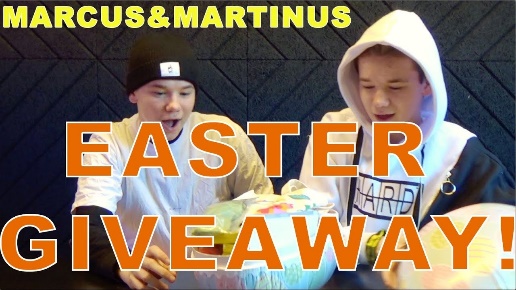 UNBOXING A HUGE EASTER EGGFILL IN THE BLANKS DINOSAUR       SODA       CHARGER        OPEN        CHOCOLATE     CANDY        WINTERIt’s an Easter ........................... egg and Marcus and Martinus .........................it. They take out a  ........................that people drink in...................... The egg’s got a typical Swedish ................ and a ........................This is the best .......................you can get!T-SHIRT       EGGS         BLACK MARK        MASK       TELESCOPE       FAVOURITE       COOLIt’s got some strange stuff!  It’s got a lip ......................... and Easter .......................... Oh! A Marcus and Martinus’……………………! It’s my ................................ It’s really………………….Wow! A black eye ................................................, when you take it out, you get a ..............................................around your eye.PUT   INSTRUCTIONS     STICKERS    HAPPY     INSTAGRAM    STUFF   CARD       BIG EGGWe gonna ........... this...................back here to get together again.   It’s got some .................................and an Easter………………………. It says “...........................Easter”If you want to win this egg, you have to go to our ..................................called “Marcus and Martinus” and follow the.......................................down below and find the picture where we have the ....................................... See you guys soon! Peace out! Bye!                                                                                         By………………………………